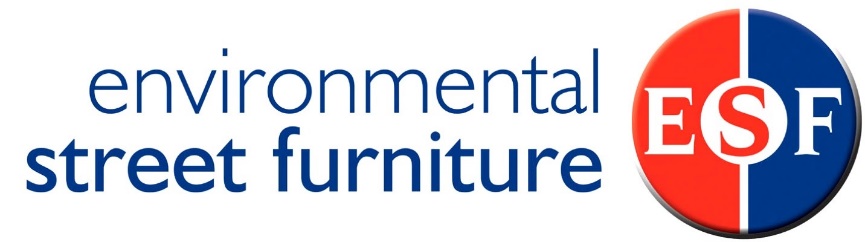 K12 Bollard - PAS68 Static Bollards – ESF – SIM - T50ST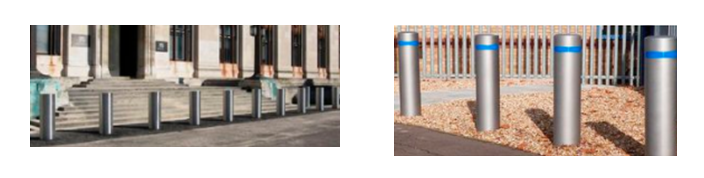 PAS68: V/7500[N2]/80/90:1.0/21.2 Certified.Bollard tested with N2 & N3 7.5ton vehicle at 50mph / 80kmh Diameter: 273mm Height: 1000mm above FFL Finish: Stainless-Steel Sleeve Foundation: 750mm, plus 75mm blinding and allowance for 100mm topping. Static fixed option. Test Certificate Supplied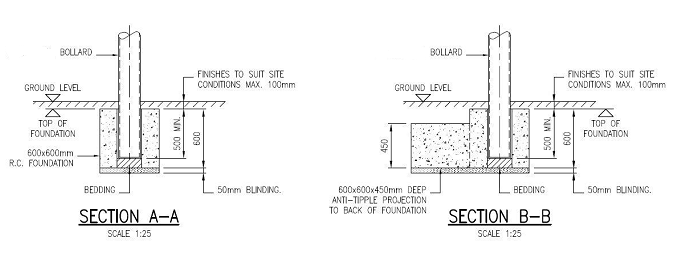 